استمـــــارة ترشيـــــــح للهيئة الأكاديمية المساندةNomination Form For Academic Support Staff))(محاضر إكلينيكي - مدرس لغة – مدرس مساعد )(Clinical Instructor, Language Teacher, Teaching Assistant)  بيانات شخصية                                                                             Personal Data                                الاسم _______________________________________________________________________________  Name        الجنسية ____________________ Nationality       تاريخ الميلاد________________________________   Date of Birth  ارقام الهاتف ___________________________________________________________________           Phone Number  الوظيفة المتقدم لها ____________________________________________________________Position Applied for      القسم  ________________________________ Department       الكلية_______________________________    College     الشهادات الأكاديمية                                                                                      Academic Certificates  شهادات الخبرة                                                                               Experience Certificate جامعة الكويتنائب مدير الجامعة للشئون العلمية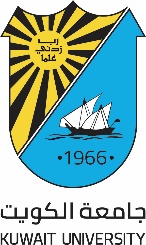 Kuwait UniversityVice President for Academic Affairsالمؤهل الدراسيAcademicQualificationجهة الحصول عليهAwarding Institutionتاريخ المؤهلDate AwardedالتخصصSpecializationالمعدل العامGPAمرفقAttachedبكالوريوسBachelorماجستيرMasterدكتوراهPhDاخرىOtherالمسمى الوظيفيPosition / Job Titleجهة العملWork PlaceمنFrom إلىTo مرفقAttachedتوصية لجنة القسم العلمي                                                                     Recommendation of the Department Committee______________________________________________________________________________________________________________________________________________________________________________________________توقيع رئيس القسم  Department Chair’s Signature  ____________________          التاريخ____________________ Dateتوصية لجنة الكلية                                                                                                     Committee Recommendation of the College__________________________________________________________________________________________________________________________________________________________________________توقيع رئيس لجنة الكلية______________    College Committee Chair’s Signature       التاريخ Date_____________________توصية العميد   _______________________________________________________     Dean’s Recommendation    توقيع العميد ________________ Signature   Dean’s                                  التاريخ _______________________ DateRecommendation of the Appointment Committee 		توصية لجنة التعيينات للوظائف الاكاديمية المساندة    _________________________________________________________________________________________________________________________________________________________________________التوقيع _____________________ Signature                                                 التاريخ ________________________Dateتوصية نائب مدير الجامعة للشئون العلمية                                   Recommendation of the Vice President for Academic Affairs __________________________________________________________________________________________________________________________________________________________________________التوقيع ____________________ Signature                                                       التاريخDate ________________________قرار مدير الجامعة                                                                                                                                  President’s  Decision ______________________________________________________________________________________التوقيع___________________ Signature                                                           التاريخ Date_______________________